FICHA MATERIALES ABNCentro educativo: CEIP RÍO PIEDRAS (LEPE)Maestro/a: BELÉN GÓMEZ MACÍASCódigo grupo de trabajo: 172115GT068IMÁGENES: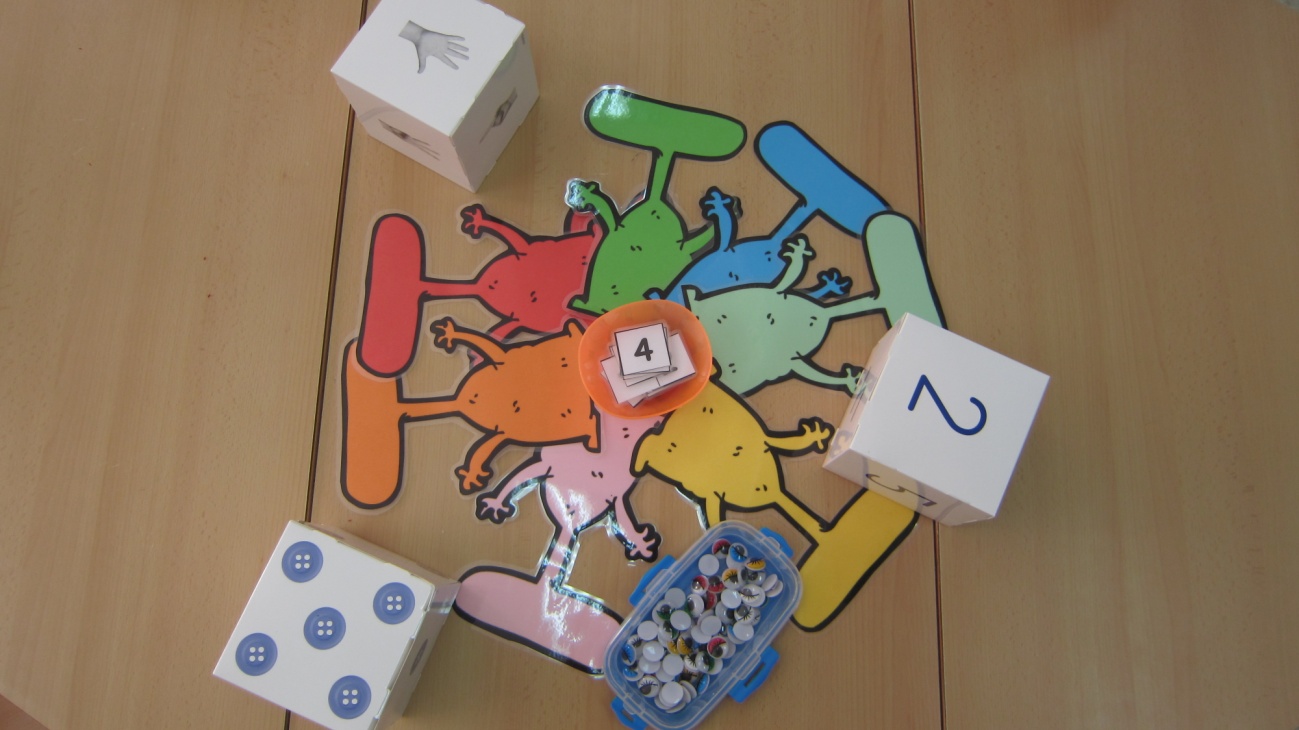 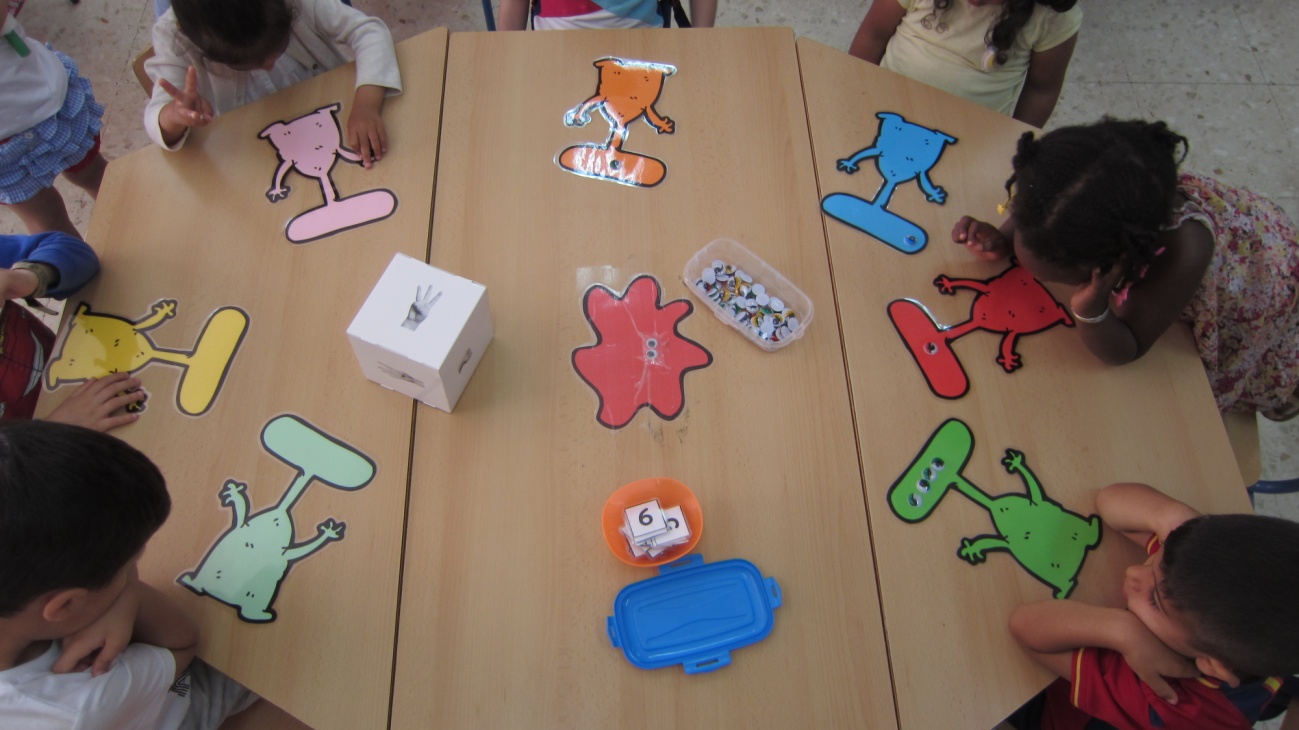 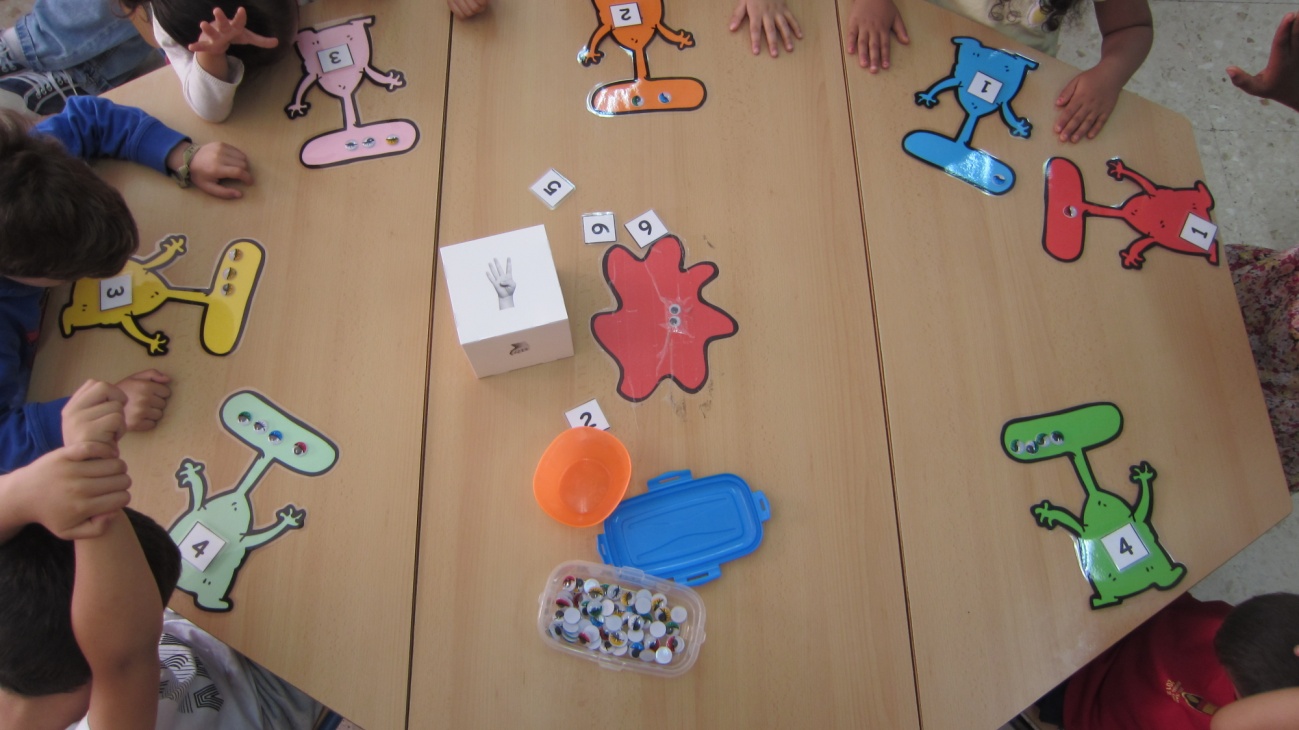 Denominación del recursoMarcianos (3 AÑOS)Marcianos (3 AÑOS)Materiales necesarios para la elaboración- Folios de colores- Fundas para plastificar- Ojos móviles de colores- Dados- Números- Folios de colores- Fundas para plastificar- Ojos móviles de colores- Dados- NúmerosContenidos a trabajar con el alumnado- Conteo- Correspondencia grafía-cantidad- Equivalencias entre conjuntos- Conteo- Correspondencia grafía-cantidad- Equivalencias entre conjuntosFases para su elaboraciónPrevia-Buscar en internet imágenes de marcianos e imprimirlas en folios de coloresFases para su elaboraciónDurante- Recortar y plastificar los marcianosFases para su elaboraciónDespués- Comprar los ojos móviles y conseguir los dados, que se pueden hacer o encontrar hechos. En mi caso utilizo unos de cartón que son 3: uno con la grafía, otro con puntitos y otro con los dedos de las manos. Usar números que pueden ser de goma eva, de cartulina, etc.Implementación en el aulaProcesoSe reparte a cada niño/a un marciano.Por turnos van tirando el dado y colocando tantos ojos como el dado indique.Contar cuántos ojos tiene y colocarle la grafía en la parte de la barriga del marciano.Una vez terminada la ronda, decir quién tiene más ojos, quién tiene menos y juntar los que tienen la misma cantidad.Implementación en el aulaVentajasEsta actividad se puede adaptar a las diferentes edades. En 4 y 5 años se pueden usar para trabajar tanto la suma como la resta, y en vez de poner números se puede pintar la grafía con un rotulador en la barriga del marciano.Implementación en el aulaInconvenientesImplementación en el aulaPropuestas de mejoraHacer también narices y bocas para aumentar la dificultad y hacer que sumen el total en cada marciano. De esta forma haría un dado con el dibujo de ojos, nariz y boca para que lo tiraran junto al dado de los números.